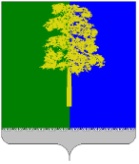 Муниципальное образование Кондинский районХанты-Мансийского автономного округа – ЮгрыАДМИНИСТРАЦИЯ КОНДИНСКОГО РАЙОНАПОСТАНОВЛЕНИЕНа основании пункта 5 Правил предоставления коммунальных услуг собственникам и пользователям помещений в многоквартирных домах и жилых домов, утвержденных постановлением Правительства Российской Федерации от 06 мая 2011 года № 354, Соглашения от 11 ноября 2021 года № 1 /2022-2024/ о передаче осуществления части полномочий органов местного самоуправления городского поселения Куминский органам местного самоуправления муниципального образования Кондинский район, Соглашения от 11 ноября 2021 года № 2 /2022-2024/ о передаче осуществления части полномочий органов местного самоуправления городского поселения Кондинское органам местного самоуправления муниципального образования Кондинский район, Соглашения от 11 ноября 2021 года № 3 /2022-2024/ о передаче осуществления части полномочий органов местного самоуправления городского поселения Луговой органам местного самоуправления муниципального образования Кондинский район, Соглашения от 11 ноября 2021 года № 4 /2022-2024/ 
о передаче осуществления части полномочий органов местного самоуправления городского поселения Междуреченский органам местного самоуправления муниципального образования Кондинский район, Соглашения от 11 ноября 2022 года № 5 /2022-2024/ о передаче осуществления части полномочий органов местного самоуправления городского поселения Мортка органам местного самоуправления муниципального образования Кондинский район, Соглашения от 11 ноября 2021 года № 6 /2022-2024/ о передаче осуществления части полномочий органов местного самоуправления сельского поселения Половинка органам местного самоуправления муниципального образования Кондинский район, Соглашения от 11 ноября 2021 года № 7 /2022-2024/ 
о передаче осуществления части полномочий органов местного самоуправления сельского поселения Шугур органам местного самоуправления муниципального образования Кондинский район, Соглашения от 11 ноября 2021 года № 8 /2022-2024/ о передаче осуществления части полномочий органов местного самоуправления сельского поселения Болчары органам местного самоуправления муниципального образования Кондинский район, Соглашения от 11 ноября 2021 года № 9 /2022-2024/ о передаче осуществления части полномочий органов местного самоуправления сельского поселения Мулымья органам местного самоуправления муниципального образования Кондинский район, Соглашения от 11 ноября 2021 года № 10 /2022-2024/
о передаче осуществления части полномочий органов местного самоуправления сельского поселения Леуши органам местного самоуправления муниципального образования Кондинский район, а также в связи 
со сложившимися климатическими условиями, администрация Кондинского района постановляет:1. Окончить отопительный период в день, следующий за днем окончания 5-дневного периода, в течение которого среднесуточная температура наружного воздуха выше 8 градусов Цельсия.2. Рекомендовать предприятиям жилищно-коммунального комплекса 
в целях обеспечения подачи тепла в случаях резкого понижения температуры наружного воздуха, сохранять теплоноситель в сетях до 01 июня 2024 года.3. Постановление разместить на официальном сайте органов местного самоуправления Кондинского района.4. Контроль за выполнением постановления возложить на заместителя главы района А.В. Зяблицева. са/Банк документов/Постановления 2024от 16 мая 2024 года№ 518пгт. МеждуреченскийОб окончании отопительного периодаГлава районаА.А.Мухин